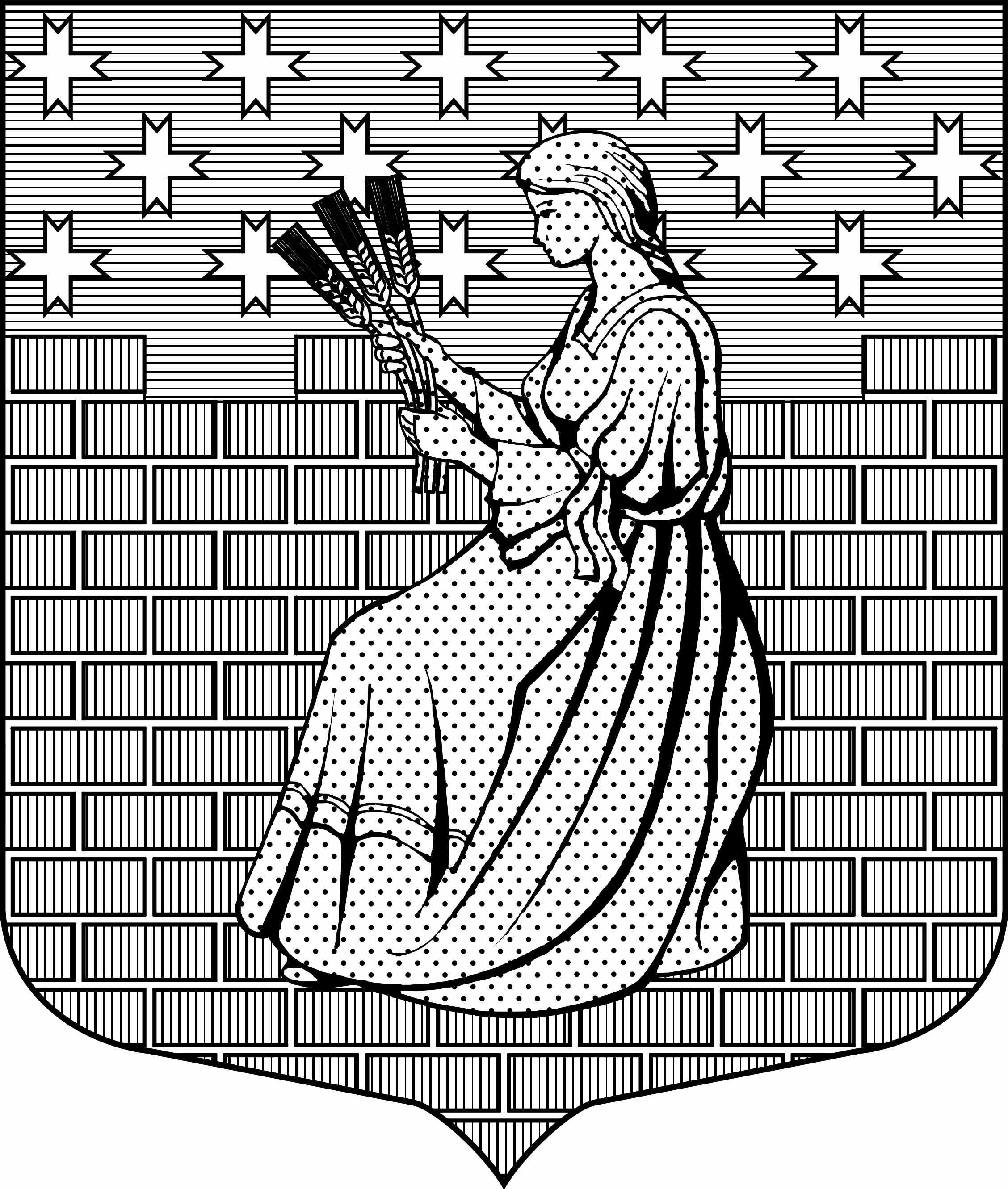 МУНИЦИПАЛЬНОЕ ОБРАЗОВАНИЕ“НОВОДЕВЯТКИНСКОЕ СЕЛЬСКОЕ ПОСЕЛЕНИЕ”ВСЕВОЛОЖСКОГО МУНИЦИПАЛЬНОГО РАЙОНАЛЕНИНГРАДСКОЙ ОБЛАСТИ_____________________________________________________________________________188661, РФ, Ленинградская обл., Всеволожский район, дер. Новое Девяткино дом 57 оф. 83  тел./факс (812) 595-74-44СОВЕТ ДЕПУТАТОВРЕШЕНИЕ«01» ноября  2017г.								         №   50/01-07     д. Новое ДевяткиноО  проекте решения совета депутатов«О бюджете муниципального образования «Новодевяткинское сельское поселение»на 2018 год и на плановый период 2019 и 2020 годов»Руководствуясь Федеральным законом от 06 октября 2003г. № 131-ФЗ «Об общих принципах организации местного самоуправления в Российской Федерации»,   положениями статей 9, 184.1-185 Бюджетного кодекса Российской Федерации и Уставом МО «Новодевяткинское сельское поселение», Положением о бюджетном процессе в МО «Новодевяткинское сельское поселение», в целях формирования бюджета МО «Новодевяткинское сельское поселение» на 2018 год и на плановый период 2019 и 2020 годов Совет депутатов решил:Статья 1. Основные характеристики бюджета МО «Новодевяткинское сельское поселение» на 2018 год и на плановый период 2019 и 2020 годовУтвердить основные характеристики бюджета МО «Новодевяткинское сельское поселение» на 2018 год:- прогнозируемый общий объем доходов бюджета МО «Новодевяткинское сельское поселение» в сумме 150 000,00 тысяч рублей, - общий объем расходов бюджета МО «Новодевяткинское сельское поселение» в сумме 150 200,00 тысяч рублей,- прогнозируемый дефицит бюджета МО «Новодевяткинское сельское поселение» 200,00 тысяч рублей.2.	Утвердить основные характеристики бюджета МО «Новодевяткинское сельское поселение» на 2019 год и на 2020 год:- прогнозируемый общий объем доходов бюджета МО «Новодевяткинское сельское поселение» в сумме 144 519,00 тысяч рублей на 2019год и на 2020 год в сумме 144 812,00 тысяч рублей,- общий объем расходов бюджета МО «Новодевяткинское сельское поселение» в сумме 144 519,00 тысяч рублей на 2019 год и на 2020 год в сумме 144 812,00  тысяч рублей,- дефицит бюджета МО «Новодевяткинское сельское поселение» на 2018 и 2019 годыне прогнозируется.3.	Утвердить источники внутреннего финансирования дефицита бюджета МО «Новодевяткинское сельское поселение» на 2018 год согласно приложению 1.4. Утвердить источники внутреннего финансирования дефицита бюджета МО «Новодевяткинское сельское поселение» на 2019-2020  годы согласно приложению 2.5.	Утвердить объем резервного фонда администрации МО «Новодевяткинское сельскоепоселение»:- на 2018 год  в сумме 500,00 тысяч рублей;- на 2019 год в сумме 500,00 тысяч рублей;- на 2020 год в сумме 500,00 тысяч рублей. Статья 2. Доходы бюджета МО «Новодевяткинское сельское поселение» на 2018 год и на плановый период 2019 и 2020 годовУтвердить в пределах общего объема доходов бюджета МО «Новодевяткинское сельское поселение», утвержденного статьей 1 настоящего решения, прогнозируемые поступления доходов на 2018год согласно приложению 3, прогнозируемые поступления доходов  на плановый период 2019 и 2020 годов согласно приложению 4.Утвердить в пределах общего объема доходов бюджета МО «Новодевяткинское сельское поселение», утвержденного статьей 1 настоящего решения, безвозмездные поступления на 2018год согласно приложению 5, безвозмездные поступления на плановый период 2019 и 2020 годов согласно приложению 6.Статья 3. Главные администраторы доходов бюджета МО «Новодевяткинское сельское поселение», главные администраторы источников внутреннего финансирования дефицита бюджета МО «Новодевяткинское сельское поселение».     1.	Утвердить перечень и коды главных администраторов доходов бюджета МО «Новодевяткинское сельское поселение» согласно приложению № 11.     2.	Утвердить перечень главных администраторов источников внутреннего финансирования дефицита бюджета МО «Новодевяткинское сельское поселение» согласно приложению № 12.Статья 4. Особенности администрирования доходов бюджета МО «Новодевяткинское сельское поселение» в 2018 годуУстановить, что задолженность по  отмененным налогам и сборам, мобилизуемаяна территории муниципального образования организаций, зачислявшихся до 1 января 2005 года в местные бюджеты (в части погашения задолженности прошлых лет) зачисляется в бюджет МО «Новодевяткинское сельское поселение» .Установить, что не более 25 процентов прибыли муниципальных предприятий МО «Новодевяткинское сельское поселение», остающейся после уплаты налогов и иных обязательных платежей, зачисляются в бюджет МО «Новодевяткинское сельское поселение».Статья 5. Бюджетные ассигнования бюджета МО «Новодевяткинское сельское поселение» на 2018 год и на плановый период 2019 и 2020 годов Утвердить в пределах общего объема расходов, утвержденного статьей 1 настоящего решения распределение бюджетных ассигнований по целевым статьям (муниципальным программам и непрограммным направлениям деятельности), группам и подгруппам видов расходов колассификации расходов бюджетов, а также по разделам и подразделам классификации расходов бюджетов:- на 2018 год  согласно приложению 7;- на 2019 и 2020 годы согласно приложению 8.2. Утвердить ведомственную структуру расходов бюджета МО «Новодевяткинское сельское поселение»:- на 2018 год согласно приложению 9;- на 2019 и 2020 годы согласно приложению 10.Установить, что субсидии юридическим лицам – производителям товаров (работ, услуг), предусмотренные настоящим решением, предоставляются в порядке, установленном администрацией МО «Новодевяткинское сельское поселение», в размере согласно приложению 13.Предоставить право администрации МО «Новодевяткинское сельское поселение» вносить изменения в сводную бюджетную роспись без внесения изменений в настоящее решение в случаях:- дополнительно полученных доходов;- передачи полномочий на финансирование отдельных учреждений, - передачи в порядке и по основаниям, предусмотренным законодательством Ленинградской области, средств областного бюджета;- изменений остатков средств на счете по учету средств местного бюджета по состоянию на 01января 2017 года, на 01 января 2018 года, на 01 января 2019 года;- изменений  функций и полномочий главных распорядителей, получателей бюджетных средств, а также в связи с передачей муниципального имущества;- исполнения судебных актов, предусматривающих обращение взыскания на средствабюджета;        - образования, переименования, реорганизации, ликвидации органов местного самоуправления МО «Новодевяткинскре сельское поселение»  и подведомственных учреждений;       - перераспределения бюджетных ассигнований между разделами, подразделами, целевыми статьями классификации расходов бюджетов в пределах общего объема бюджетных ассигнований, предусмотренных настоящим решением главному распорядителю бюджетных средств;- использования (перераспределения) средств резервного фонда, -перераспределения бюджетных ассигнований в подведомственных учреждениях по программным и непрограммным расходам по фактической потребности;- получения субсидий, субвенций, иных межбюджетных трансфертов и безвозмездных поступлений от физических и юридических лиц, имеющих целевое назначение, сверх объемов, утвержденных решением о бюджете, а также в случае сокращения (возврата при отсутствии потребности) указанных средств;- в случае изменения типа муниципальных учреждений;- в случае увеличения бюджетных ассигнований текущего финансового года на оплату заключенных муниципальных контрактов на поставку товаров, выполнение работ, оказание услуг, подлежавших в соответствии с условиями этих муниципальных контрактов оплате в отчетном финансовом году, - в случае внесения Министерством финансов Российской Федерации изменений в Указания о порядке применения бюджетной классификации Российской Федерации в части отражения расходов по кодам разделов, подразделов, целевых статей, видов расходов, а также в части отражения расходов, осуществляемых за счет межбюджетных трансфертов, полученных в форме субсидий, субвенций и иных межбюджетных трансфертов, имеющих целевое назначение, по кодам разделов, подразделов, целевых статей, видов расходов.5. Установить, что в 2018 году остатки денежных средств на едином счете по учету средств бюджета МО «Новодевяткинское сельское поселение», сложившиеся на начало текущего финансового года могут в полном объеме, за исключением остатков целевых средств. направляться на покрытие временных кассовых разрывов, возникающих при исполнении местного бюджета.Статья 6. Особенности установления отдельных расходных обязательств и использования бюджетных ассигнований по обеспечению деятельности органов местного самоуправления МО «Новодевяткинское сельское поселение» на 2017 год и на плановый период 2018 и 2019 годов.1.Утвердить расходы на обеспечение деятельности совета депутатов  МО «Новодевяткинское сельское поселение»:на 2017 год в сумме 5 165,00 тысяч рублей;на 2018 год в сумме 5 165,00 тысяч рублей;на 2019 год в сумме 5 165,00    тысяч рублей.2. Утвердить расходы на обеспечение деятельности администрации МО «Новодевяткинское сельское поселение»:на 2017 год в сумме 16 439,90 тысяч рублей;на 2018 год в сумме 16 439,90 тысяч рублей;на 2019 год в сумме 16 439,90 тысяч рублей.3. Установить, что для расчета должностных окладов (окладов) работников мунциипальных казенных учреждений МО «Новодевяткинское сельское поселение» с 01 января 2018 года применяется расчетная величина в размере 9 185 рублей. Статья 7. Межбюджетные трансферты1. Утвердить объем иных межбюджетных трансфертов в бюджет МО  "Всеволожский муниципальный район" Ленинградской области на 2018 год в соответствии с приложением 14.2. Установить, что размер и Порядок предоставления иных межбюджеиных на осуществление части полномочий по решению вопросов местного значения в бюджет МО  "Всеволожский муниципальный район" Ленинградской области определяются в соответствии с заключенными соглашениями.Статья 8. Нормативы зачисления доходов в бюджет МО «Новодевяткинское сельское поселение» на 2018год и на плановый период 2019 и 2020 годовУтвердить нормативы зачисления доходов в бюджет МО «Новодевяткинское сельское поселение» на 2018год и на плановый период 2019 и 2020 годов согласно приложению 15.Статья 9. Муниципальный внутренний долг МО «Новодевяткинское сельское поселение»Установить предельный объем муниципального внутреннего долга МО«Новодевяткинское сельское поселение» в течение 2018, 2019, 2020 годов в сумме 0 рублей.          Статья    10.  Вступление в силу настоящего решенияНастоящее решение вступает в силу с 01 января 2018 годаСтатья  11. Об опубликовании  настоящего решенияОпубликовать настоящее решение (без приложений)  в газете «Вести» и разместить (с приложениями) на официальном сайте МО «Новодевяткинское сельское поселение» .Статья  12. Контроль за исполнением решенияКонтроль за исполнением данного решения возложить на комиссию совета депутатов МО «Новодевяткинское сельское поселение» по бюджету, налогам и сборам, экономике и тарифам.Глава муниципального образования                                		             	  Д.А.Майоров